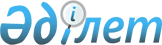 О внесении изменения в постановление Правительства Республики Казахстан от 27 ноября 1998 года № 1202
					
			Утративший силу
			
			
		
					Постановление Правительства Республики Казахстан от 27 августа 1999 года N 1263. Утратило силу - постановлением Правительства РК от 9 февраля 2005 г. N 124 (P050124).
      Сноска. Утратило силу постановлением Правительства РК от 09.02.2005 № 124.
      Правительство Республики Казахстан постановляет: 
      1. Внести в постановление Правительства Республики Казахстан от 27 ноября 1998 года № 1202 "О транспортировке отдельных видов товаров при ввозе на территорию Республики Казахстан" (САПП Республики Казахстан, 1998 г., ст. 394) следующее изменение: 
      в пункте 1 слова "и нефтепродуктов" исключить. 
      2. Настоящее постановление вступает в силу со дня подписания и подлежит опубликованию в средствах массовой информации. 
      Премьер-Министр 
      Республики Казахстан 
					© 2012. РГП на ПХВ «Институт законодательства и правовой информации Республики Казахстан» Министерства юстиции Республики Казахстан
				